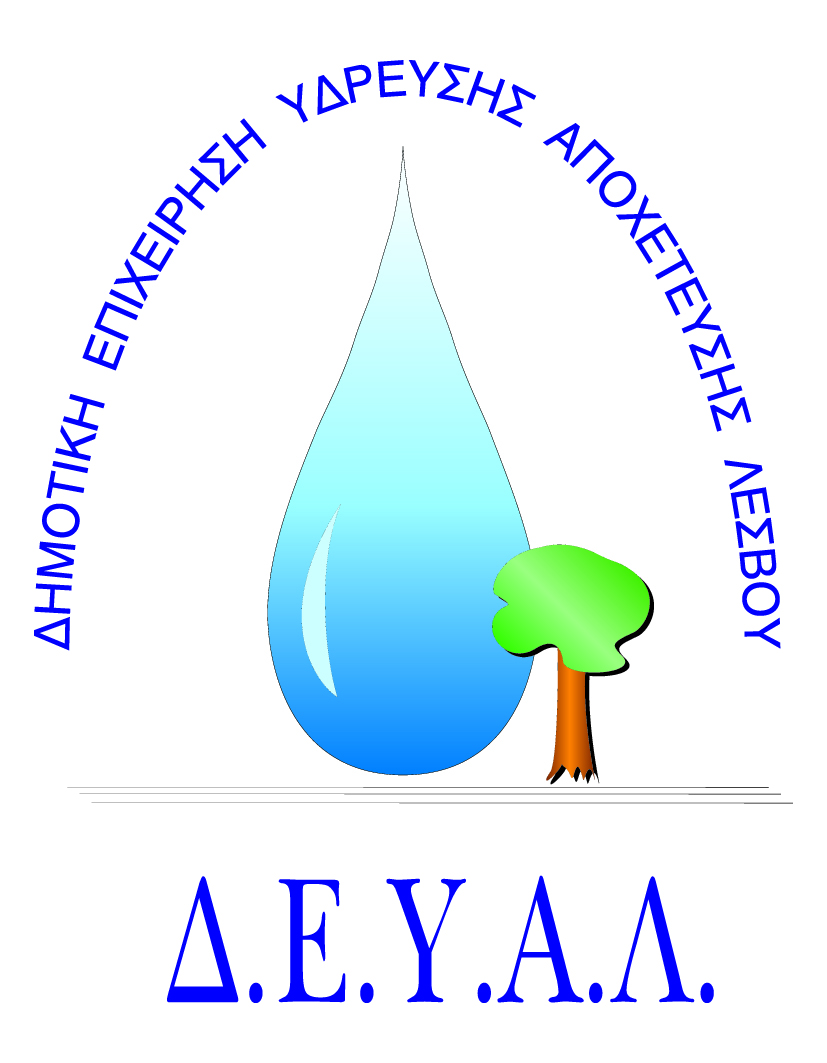 ΔΗΜΟΤΙΚΗ ΕΠΙΧΕΙΡΗΣΗ                                                               Ημερομηνία: 19-08-2020ΥΔΡΕΥΣΗΣ ΑΠΟΧΕΤΕΥΣΗΣ                                             ΛΕΣΒΟΥ                                                                                                         Προς                                                                                                         Δ.Ε.Υ.Α. ΛέσβουΕΝΤΥΠΟ 1 - ΟΙΚΟΝΟΜΙΚΗ ΠΡΟΣΦΟΡΑ	Προς Υπογραφή Προσφέροντος ή Εκπροσώπου του……………………………………………………… Όνομα υπογράφοντος……………………………………………….Αρ. Δελτίου Ταυτότητας/ΔιαβατηρίουΥπογράφοντος………………………………………………..Ιδιότητα υπογράφοντος……………………………………………… ΘΕΜΑ:  Προμήθεια ηλεκτρολογικού υλικού για τις ανάγκες των Δημοτικών Ενοτήτων Μανδαμάδου, Μήθυμνας, Πέτρας και Αγ. Παρασκευής της ΔΕΥΑ Λέσβου.Αρ. πρωτ.: 9184/19-08-2020Α/ΑΠΟΣΟΤΗΤΑΠΕΡΙΓΡΑΦΗΤΙΜΗ ΜΟΝ. ΚΟΣΤΟΣ12ΡΕΛΕ ΤΥΠΟΥ ΛΥΧΝΙΑΣ 3CO 10A CYLIND 24VDC25ΒΑΣΗ ΓΙΑ ΡΕΛΕ ΛΥΧΝΙΑΣ 8 ΠΟΔΩΝ320ΒΑΣΗ ΓΙΑ ΡΕΛΕ ΛΥΧΝΙΑΣ 11 ΠΟΔΩΝ45ΧΡΟΝΟΡΕΛΕ ΚΑΘΥΣΤΕΡΗΣΗΣ PT424 1-15MIN POWER ELEC. 8 ΠΟΔΩΝ55ΧΡΟΝΟΡΕΛΕ ΚΑΘΥΣΤΕΡΗΣΗΣ PT424 1-15MIN POWER ELEC. 11 ΠΟΔΩΝ62ΧΡΟΝΟΔΙΑΚΟΠΤΗΣ MHX. 24Η ME AYTON.75ΕΛΕΓΚΤΗΣ ΣΤΑΘΜΗΣ ΥΓΡΩΝ PT414-8 ΠΟΔΩΝ812ΕΛΕΓΚΤΗΣ ΣΤΑΘΜΗΣ ΥΓΡΩΝ PT414-11 ΠΟΔΩΝ95ΕΠΙΤΗΡΗΤΗΣ ΑΣΥΜΜΕΤΡΙΑΣ 3Φ PT431-8 ΠΟΔΩΝ  1012ΕΠΙΤΗΡΗΤΗΣ ΑΣΥΜΜΕΤΡΙΑΣ 3Φ PT431-11 ΠΟΔΩΝ  115ΧΡΟΝΟΡΕΛΕ 4-60SEC PT422 POWER ELEC.8 ΠΟΔΩΝ128ΧΡΟΝΟΡΕΛΕ 4-60SEC PT422 POWER ELEC. 11 ΠΟΔΩΝ138ΤΡΟΦΟΔΟΤΙΚΟ ΤΗΛΕΧΕΙΡΙΣΜΟΥ PT611-A2 1410ΔΕΚΤΗΣ ΣΥΣΤΗΜΑΤΟΣ ΤΗΛ/ΣΜΟΥ PT612152ΕΝΙΣΧΥΤΗΣ ΦΛΟΤΕΡ ΣΤΑΘΜΗΣ ΡΤ-417 POWER ELEC.8 ΠΟΔΩΝ165ΕΝΙΣΧΥΤΗΣ ΦΛΟΤΕΡ ΣΤΑΘΜΗΣ ΡΤ-417 POWER ELEC. 11 ΠΟΔΩΝ175ΕΛΕΓΚΤΗΣ ΣΤΑΘΜΗΣ ΥΓΡ. ΡΥΘΜ. PT414S 8 ΠΟΔΩΝ185ΕΛΕΓΚΤΗΣ ΣΤΑΘΜΗΣ ΥΓΡ. ΡΥΘΜ. PT414S 11 ΠΟΔΩΝ195ΚΕΡΑΙΑ ΣΥΣΤΗΜΑΤΟΣ ΤΗΛ/ΣΜΟΥ PDIP1412015ΜΠΑΤΑΡΙΑ ΜΟΛΥΒΔΟΥ 7,2Αh 12V2110ΜΠΑΤΑΡΙΑ ΜΟΛΥΒΔΟΥ 9Αh 12V225ΦΛΟΤΕΡ ΗΛΕΚΤΡΙΚΟ 5Μ2310ΦΛΟΤΕΡ ΗΛΕΚΤΡΙΚΟ 10Μ243ΘΕΡΜΟΜΑΓΝΗΤΙΚΟΣ ΔΙΑΚΟΠΤΗΣ 4-6,3Α255ΘΕΡΜΟΜΑΓΝΗΤΙΚΟΣ ΔΙΑΚΟΠΤΗΣ 6-10Α263ΘΕΡΜΟΜΑΓΝΗΤΙΚΟΣ ΔΙΑΚΟΠΤΗΣ 9-14Α273ΘΕΡΜΟΜΑΓΝΗΤΙΚΟΣ ΔΙΑΚΟΠΤΗΣ 13-18Α283ΘΕΡΜΟΜΑΓΝΗΤΙΚΟΣ ΔΙΑΚΟΠΤΗΣ 20-25Α293ΘΕΡΜΟΜΑΓΝΗΤΙΚΟΣ ΔΙΑΚΟΠΤΗΣ 25-32Α301ΘΕΡΜΙΚΟ ΥΠΕΡΦΟΡΤΙΣΗΣ 7-10Α311ΘΕΡΜΙΚΟ ΥΠΕΡΦΟΡΤΙΣΗΣ 9-13Α323ΘΕΡΜΙΚΟ ΥΠΕΡΦΟΡΤΙΣΗΣ 12-18Α332ΘΕΡΜΙΚΟ ΥΠΕΡΦΟΡΤΙΣΗΣ 16-24Α342ΘΕΡΜΙΚΟ ΥΠΕΡΦΟΡΤΙΣΗΣ 25-40Α353ΘΕΡΜΙΚΟ ΥΠΕΡΦΟΡΤΙΣΗΣ 37-50Α3650ΤΑΙΝΙΑ ΜΟΝΩΤΙΚΗ 19Χ203710ΔΕΜΑΤΙΚΑ 540Χ7,8 ΜΑΥΡΑ (100ΤΕΜ)383ΘΕΡΜΟΣΥΣΤΕΛΛΟΜΕΝΟ 27mm/8mm 1m ΜΕ ΚΟΛΛΑ3910ΑΣΦΑΛΕΙΑ ΑΥΤΟΜΑΤΗ 1P C6A 3kA4010ΑΣΦΑΛΕΙΑ ΑΥΤΟΜΑΤΗ 1P C10A 3kA4110ΑΣΦΑΛΕΙΑ ΑΥΤΟΜΑΤΗ 1P C16A 3kA4210ΕΛΕΓΚΤΗΣ ΣΤΑΘΜΗΣ ΥΓΡΩΝ PT412 (ΜΕ ΡΥΘΜ. ΚΑΘΕΣΤΕΡΗΣΗ) 431ΑΥΤΟΜΑΤΟΣ ΦΟΡΤΙΣΤΗΣ ΜΠΑΤΑΡΙΩΝ 12V ΜΕ ΣΤΑΔΙΑ ΦΟΡΤΙΣΗΣ ΜΑΧ 10ΑΚΑΘΑΡΗ ΑΞΙΑΚΑΘΑΡΗ ΑΞΙΑΚΑΘΑΡΗ ΑΞΙΑΚΑΘΑΡΗ ΑΞΙΑΦΠΑ…..%ΦΠΑ…..%ΦΠΑ…..%ΦΠΑ…..%ΣΥΝΟΛΟΣΥΝΟΛΟΣΥΝΟΛΟΣΥΝΟΛΟ